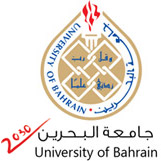 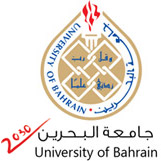 Research Proposal TemplateAim/Objectives :Research method :Expected outcomes:Resources required :*Use headings if appropriate.Student Signature: 			    		                                                 Supervisor Signature:     ----------------------------------------                                                                                           -------------------------------------Date:     			  							Date:            Responsibilities:By filling and signing this document, the two parts (Supervisor and Student) agree on the following:Supervisor’s  responsibilities:Supervisors should be available to help their graduate students at every stage, from formulation of their research projects through establishing methodologies and discussing results, to presentation and possible publication of dissertations. Graduate supervisors must also ensure that their students’ work meets the standards of the University and the academic discipline.He is accessible to the student for consultation and discussion of the student’s academic progress and research. The frequency of meetings will vary according to the discipline, stage of work, nature of the project, independence of the student, full- or part-time status, etc. For many, weekly meetings are essential; for others, monthly meetings are satisfactory. In no case should interaction be less frequent than three times per term.He responds in a timely and thorough manner to written work submitted by the student, with constructive suggestions for improvement and continuation. The turnaround time for comments on written work should not normally exceed three weeks.When necessary, assists the student in gaining access to facilities or research materials.He ensures that the research environment is safe, healthy and free from harassment, discrimination and conflict. He assists the student in being aware of current graduate program requirements, deadlines, etc.He encourages the student to make presentations of research results within the University and to outside scholarly or professional bodies as appropriate.He acknowledges appropriately the contributions of the student in presentations and in published material, in many cases via joint authorship.Student’s responsibilities: When you register as a graduate student at UoB, you are making a commitment to devote the time and energy needed to engage in research and write a thesis or dissertation. Your supervisor has a right to expect substantial effort, initiative, respect and receptiveness to suggestions and criticisms.As a graduate student, you must accept the rules, procedures and standards in place in the program and at the university and should check the University Calendar for regulations regarding academic and non-academic matters. You are expected to:Make a commitment and show dedicated efforts to gain the background knowledge and skills needed to pursue your research project successfully.In conjunction with your supervisor, develop a plan and timetable for completion of all stages of your thesis project, adhere to a schedule and meet appropriate deadlines.Meet with your supervisor when requested and report fully and regularly on progress and results.Maintain registration throughout the program. Consider the advice and criticisms received from your supervisor and other members of your supervisory committee.Keep your workspace tidy, safe and healthy; show tolerance and respect for the rights of others.When your degree program requirements have been met, terminate your work and clean up your workspace.Return borrowed materials to your supervisor, graduate program, library or reading room, etc. when your project has been finished or when return is requested.Student Signature: 			    		                                                 Supervisor Signature:     ----------------------------------------                                                                                           -------------------------------------Date:     			  							Date:            Program:College:Department:Supervisor:Co-Supervisor:Student Name:Student’s ID:Enrollment Date:Submission Date:Thesis Title: